TEMA 4 - O SÉCULO XIXArquitectura.Escultura e PinturaA arte portuguesa do século XIX foi marcada por um conjunto de diferentes formas e estéticas em que se manifestaram artistas, estilos, correntes e movimentos artísticos que definiram a arte ocidental desde os finais do século XVIII até ao século XX. Este período bastante ecléctico procurou conjugar as novas exigências de um Estado Liberal com o incremento de uma modernização a nível estético e artístico. Objectivos de aprendizagem:- Compreender a conjuntura artística e as diferentes estéticas na arte portuguesa do século XIX. - Caracterizar a produção artística em Portugal ao longo do século XIX- Praticar a utilização do vocabulário específico das artes visuais durante este período; - Reconhecer e identificar a autoria e a cronologia dos testemunhos artísticos mais marcantes deste período. - Principais Tarefas: Leituras:- SILVA, Raquel Henriques da, CASTRO, Laura - História da Arte Portuguesa - Contemporânea, Lisboa, Universidade Aberta, 1991, pp. 14-88.- SILVA, Raquel Henriques da - "Romantismo e Pré-Naturalismo", in História da Arte Portuguesa (direc. Paulo Pereira), vol. III. Lisboa: Temas & Debates, 1995.- AA. VV. - Arte Portuguesa do Século XIX. Catálogo. Lisboa: Instituto Português do Património Cultural, 1988.Vídeos de Apoio Videograma " A Arte Portuguesa entre dois séculos 1790-1830" (aprox. 20 minutos) (ver abaixo)Bibliografia ComplementarAA. VV. -Museu do Chiado. Arte Portuguesa 1850-1950. Catálogo. Lisboa: Instituto Português de Museus, 1994.AA. VV. Museu Nacional de Soares dos Reis. Pintura Portuguesa 1850-1950. Lisboa: Instituto Português de Museus, 1996.AA. VV. -D. João VI e o seu tempo. Catálogo. Lisboa: Comissão Nacional para as Comemorações dos Descobrimentos Portugueses, 1999.AA. VV. - As Belas-Artes do Romantismo em Portugal. Catálogo. Porto: Instituto Português de Museus, 1999.ANACLETO, Regina - "Neoclassicismo e Romantismo", in História da Arte em Portugal, vol. 10. Lisboa: Publicações Alfa, 1987.ARAÚJO, Agostinho et al. -Jean Pillement e o Paisagismo em Portugal no Século XVIII. Catálogo. Lisboa: Fundação Ricardo do Espírito Santo Silva, 1997.FRANÇA, José-Augusto - A Arte em Portugal no Século XIX, 2 vols., 3ª ed. Venda Nova: Bertrand, 1990.FRANÇA, José-Augusto - Museu Militar. Pintura e Escultura Lisboa: Comissão Nacional para as Comemorações dos Descobrimentos Portugueses, 1996.FÓRUM TEMA 4 Fórum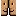 VIDEOGRAMA Ficheiro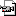 